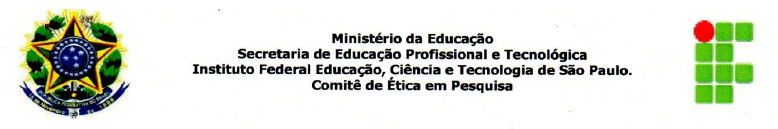 Nome do Pesquisador: Wilian KamadaCiclo de Modelagens: Uma proposta com Arduino no Ensino de FísicaQuestionário DiagnósticoParte 11) Assinale os equipamento(s) eletrônico(s) que você possui:(  ) Computador                    (  ) Notebook                                          (  ) Smartphone                     (  ) Relógios com sistemas operacionais(  ) Tablet                               (  ) Outros:___________________2) Se possui ou utiliza o computador, notebook ou netbook, qual(is) a(s) plataforma(s) que você utiliza?(  ) Windowns        (  ) Macintosh         c) Linux      d) Outro. Qual(is)?___________________3) Se você possui ou usa computador, notebook ou netbook, quantas horas por dia, em média, você utiliza esses equipamentos?  ___________  horas por dia4) Se você acessa a internet, para que finalidades você utiliza essa ferramenta:(  ) Internet                     (  ) Programas para assistir vídeos, filmes ou ouvir músicas(  ) Programas para edição de textos e informações (como excel, word, etc)(  ) Outros. Indique: ___________________________5) Se você acessa a internet, para que finalidades você utiliza essa ferramenta:(  ) pesquisa para trabalhos de escola             (  ) Ver vídeos, filmes ou ouvir música(  ) Ler e enviar emails                                      (  ) Jogos(  ) Acesso a redes sociais                               (  ) Acessar notícias, revistas e jornais(  ) outros. Indique: _____________________6) Se você possui ou utiliza smarphone, quantas horas por dia, em média, você usa esses equipamentos? ______________horas por dia.7) Em caso de utilizar um smarphone, que recursos você utiliza:(  ) Ligações telefônicas                  (  ) Jogos(  ) Redes Socias (Whatsapp, Facebook, Instagram, Twitter, etc)(  ) Ouvir música                              (  ) Conexão com internet      (  ) Outros. Indique: _____________________________8) Você já criou algum jogo eletrônico, aplicativo ou programa usando linguagem de computadores? (  ) Não(  ) Sim. Neste caso, descreva o que você criou: 9) Comente abaixo o que você sabe sobre o Arduino:Parte 210) Você poderia explicar abaixo, usando suas palavras, o que é o frio e o que é o calor?11) Nas geladeiras usadas em casa, o congelador fica normalmente na parte de cima do aparelho. Você poderia explicar abaixo, usando suas palavras, o motivo do congelador ficar na parte de cima? 12) Em noites muito frias, quando nos deitamos usamos cobertor para nos cobrir e nos proteger do frio. Você poderia explicar abaixo, usando suas palavras, como o cobertor deixa a pessoa aquecida e protegida do frio nessa situação?13) Escreva nomes de componentes que você poderia encontrar em um circuito elétrico qualquer:14) Você poderia escrever, usando suas próprias palavras, o que é corrente elétrica?15) Você já realizou algum tipo de atividade experimental ou experimento numa aula de física anteriormente?(  ) Não(  ) Sim. Neste caso, cite uma atividade experimental que você realizou: ___________________________________________________________________16) Quando um cientista desenvolve uma nova teoria para explicar um fenômeno, ou um conjunto de fenômenos, como a ciência verifica se a teoria funciona ou não? Tente explicar, usando suas próprias palavras, como seria um procedimento científico para fazer essa verificação da nova teoria.ApêndiceNome do Pesquisador: Wilian KamadaCiclo de Modelagens: Uma proposta com Arduino no Ensino de FísicaQuestionário Final1) Quais as possíveis funções e usos da placa Arduino que você pode listar abaixo?2) Você poderia explicar abaixo, usando suas palavras, qual a diferente entre temperatura e calor?3) Você poderia explicar abaixo, usando suas palavras, qual a diferença entre um material condutor e isolante térmico?4) Quais fatores que estão associadas ao resfriamento de um corpo?5) O uso da tecnologia por meio de computadores e do Arduino facilitaram sua aprendizagem em Física?a) Sim  b)NãoJustifique.6) A quantidade de aulas usadas para as atividades, você julga serem suficiente?a) Sim. b)Não, precisava de mais ___ aulas. c) Não, precisava de menos ____ aulas.7) No espaço abaixo, liste os nomes dos componentes eletrônicos que você aprendeu a usar juntamente com suas funções8) Como você classifica sua aprendizagem ao longo das atividades propostas(  ) Plenamente Satisfatória       (  ) Parcialmente Satisfatória      (  ) Irrelevante(  ) Parcialmente insatisfatória      (  ) Totalmente insatisfatóriaRelate abaixo a sua experiência ao longo deste projeto, expressando sua opinião sobre este projeto de pesquisa.